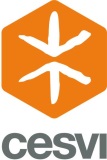 CODE 43_2020 DESK OFF ITAPOSITIONDesk Officer - ItaliaLOCATIONBergamo, ItaliaCLOSING DATE10/12/2020DURATION12 mesi, rinnovabileSALARY RANGETDCONTESTO LAVORATIVOCesvi è un’organizzazione Non Governativa (ONG) nata a Bergamo nel 1985, e operativa in 23 paesi del mondo a supporto delle popolazioni più vulnerabili per il raggiungimento delle loro aspirazioni e uno sviluppo sostenibile nel rispetto dei diritti umani. In ragione degli ideali di giustizia sociale, Cesvi persegue il benessere delle popolazioni che si trovano in condizione di povertà o colpite da guerre, calamità naturali e disastri ambientali.L’Area Programmi, nello specifico, coordina dalla sede italiana le attività di implementazione dei progetti di emergenza e di sviluppo, elaborando strategie di intervento e nuove proposte progettuali.L'Area Programmi è costituita, tra le altre figure, dai Desk Officer, ciascuno responsabile per la gestione dei Programmi Cesvi di specifiche aree geografiche.Le attività spaziano dall'analisi dei bisogni, agli studi di fattibilità per nuovi possibili interventi, alla gestione dei progetti in corso e delle relazioni con i donors istituzionali.Job description:  La collaborazione inizierà a Gennaio 2021.Sede di lavoro: Bergamo, con spostamenti  sul territorio nazionale, quando richiesto.La persona selezionata risponderà al Co-Head of Programme Dept. – Area Europe/Middle East/Asia/Latin AmericaPrincipali compiti:- Definizione, implementazione e valutazione di strategie nell'area geografica assegnata e in linea con la policy dell'Area Programmi.- Identificazione dei bisogni allo scopo di presentare e promuovere nuovi progetti, in accordo con le scadenze e le procedure dei donatori- Follow-up sui nuovi progetti presentati- In coordinamento con l’Area Risorse Umane, fornisce puntuali indicazioni per la selezione e formazione degli espatriati.- Gestisce il team di PM e dà supporto operativo quando necessario- Monitora l’implementazione dei progetti- Controlla e monitora l’adesione (compliance) alle procedure amministrative della Sede e alle regole/procedure dei donatori- Supervisiona i budget di progetto in collaborazione con i Project Managers- In stretto coordinamento con i PM del Programma Italia, gestisce le relazioni con i donatori, i beneficiari e le  e altri stakeholders del territorio- In accordo con il Co-head of Programme Dept. organizza missioni di monitoraggio nelle aree di competenza e/o in nuove aree per effettuare studi di fattibilitàRequisiti essenziali:  Diploma di Laurea Magistrale o titolo superiore in Economia, Scienze Politiche, Giurisprudenza o equivalentiEsperienza di lavoro in Italia in posizione affineAlmeno 5-7 anni di esperienza nel coordinamento di programmi umanitari o di sviluppo nella cooperazione internazionale o nella gestione di programmi complessi nel terzo settore.Conoscenza di regole e procedure dei principali donatori nazionali e internazionali in ambito di protezione e inclusioneConoscenza di donor italiani, quali: Con i bambini e Ministero Lavoro e Politiche Sociali.Pregressa gestione di progetti finanziati da DJ Justice e da Fondazione CariploConoscenza in uno o più dei seguenti settori/temi: Inclusive and sustainable growth; Protection e Inclusion; MigrazioniCompetenze nella scrittura di proposte progettualiElaborazione e gestione di budget di progettoScrittura di report (secondo le regole e procedure dei donatori)Comprovata esperienza nella gestione delle risorse umaneProattività nell'identificazione di nuovi potenziali donatoriCapacità di coordinamento e gestione di altri partner di progettoOttime capacità nella gestione delle relazioni con enti pubblici e/o privatiOttime capacità di analisi e problem solvingLeadership, organizzazione e capacità relazionali.FlessibilitàTeamworkingOrientamento al risultatoOttima conoscenza della lingua inglese  (scritta e orale)Buona conoscenza del pacchetto Office (word, excel, power point, outlook) e degli strumenti di navigazione internetSafeguarding:  Cesvi ha un approccio di tolleranza zero nei confronti di qualsiasi danno o sfruttamento di un minore o di un adulto vulnerabile da parte del nostro personale, rappresentanti o partner.L’impegno di Cesvi a essere un’organizzazione sicura inizia con il processo di reclutamento del personale che include controlli meticolosi, come controlli sui casellari giudiziari o la divulgazione delle condanne precedenti, per garantire che i minori e le persone vulnerabili siano salvaguardati e gli abusi siano prevenuti. I controlli di salvaguardia fanno parte delle prestazioni del processo di selezione.A causa dell’elevato numero di candidature ricevute, non ci è possibile dare un riscontro a tutti i candidati. Solamente i profili che rientrano in short-list e contattati per un primo colloquio verranno aggiornati sullo stato della loro candidatura.PER CANDIDARSI:  https://www.cesvi.org/jobs/desk-officer-italia-3/